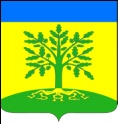 АДМИНИСТРАЦИЯ МАЛАМИНСКОГО  СЕЛЬСКОГОПОСЕЛЕНИЯ УСПЕНСКОГО РАЙОНАПОСТАНОВЛЕНИЕ28.10.2022 г.									№ 68с. МаламиноОб утверждении Положения о порядке предоставления ежегодного дополнительного оплачиваемого отпуска за особые условия муниципальной службы лицам, замещающим должности муниципальной службы, в администрации Маламинского сельского поселения Успенского районаВ соответствии частью 6 статьи 19 Закона Краснодарского края от 8 июня 2007 года № 1244-КЗ «О муниципальной службе в Краснодарском крае», руководствуясь Уставом Маламинского сельского  поселения  Успенского  района  п о с т а н о в л я ю:1.Утвердить Положение о порядке предоставления ежегодного дополнительного оплачиваемого отпуска за особые условия муниципальной службы лицам, замещающим должности муниципальной службы, в администрации Маламинского сельского  поселения  Успенского  района (прилагается).	2.Ведущему специалисту администрации Маламинского  сельского поселения Успенского района обнародовать настоящее постановление и разместить на официальном сайте Маламинского сельского  поселения  Успенского  района  в сети «Интернет».3. Контроль за выполнением настоящего постановления оставляю за собой.4. Постановление вступает в силу со дня его обнародования.Глава Маламинскогосельскогопоселения Успенского района 				                      С.С. КорохПОЛОЖЕНИЕ о порядке предоставления ежегодного дополнительного оплачиваемого отпуска за особые условия муниципальной службы лицам, замещающим должности муниципальной службы, в Маламинского  сельского поселения Успенского района1. Настоящее Положение определяет порядок предоставления ежегодного дополнительного оплачиваемого отпуска за особые условия муниципальной службы лицам, замещающим должности муниципальной службы, в администрации Маламинского  сельского поселения Успенского района (далее - муниципальным служащим).2. Продолжительность ежегодного дополнительного оплачиваемого отпуска за особые условия муниципальной службы муниципальным служащим устанавливается с учетом характера выполняемой работы, ее объема, сложности, необходимости выполнения служебных заданий за пределами нормальной продолжительности рабочего времени от 3 до 8 календарных дней.3. Ежегодный дополнительный оплачиваемый отпуск за особые условия муниципальной службы предоставляется муниципальным служащим следующей продолжительности:1) по главным должностям муниципальной службы - 8 календарных дней;2) по ведущим должностям муниципальной службы- 7 календарных дней;3) по старшим должностям муниципальной службы – 3 календарных дня;4) по младшим должностям муниципальной службы - 3 календарных дня.4. Ежегодный дополнительный оплачиваемый отпуск за особые условия муниципальной службы предоставляется муниципальному служащему ежегодно и суммируется с ежегодным основным оплачиваемым отпуском, а также дополнительным оплачиваемым отпуском за выслугу лет. 5. В случае перевода муниципального служащего на должность иной группы должностей муниципальной службы ежегодный дополнительный оплачиваемый отпуск за особые условия муниципальной службы предоставляется пропорционально отработанному времени в календарном году по указанной должности муниципальной службы. 6. Право на использование ежегодного дополнительного оплачиваемого отпуска за особые условия муниципальной службы возникает у муниципального служащего по истечении 12 месяцев его непрерывной службы.7. Ежегодный дополнительный оплачиваемый отпуск за особые условия муниципальной службы предоставляется муниципальному служащему по распоряжению администрации Маламинского  сельского поселения Успенского района.8. Оплата ежегодного дополнительного оплачиваемого отпуска за особые условия муниципальной службы производится в пределах ассигнований, предусмотренных в бюджете Маламинского  сельского поселения Успенского района на содержание органов местного самоуправления Маламинского  сельского поселения Успенского района.9. На основании частей первой и второй статьи 126 Трудового Кодекса Российской Федерации по письменному заявлению муниципального служащего дополнительный оплачиваемый отпуск за особые условия муниципальной службы может быть заменен денежной компенсацией.10. В случае переноса либо неиспользования дополнительного оплачиваемого отпуска за особые условия муниципальной службы, а также увольнения муниципального служащего, право на указанный отпуск реализуется в порядке, установленном трудовым законодательством Российской Федерации для ежегодных оплачиваемых отпусков.Ведущий специалист администрацииМаламинского сельского поселенияУспенского района							     Г.Н. ХаляпинаПРИЛОЖЕНИЕ УТВЕРЖДЕНпостановлением администрацииМаламинского сельского поселенияУспенского районаот __________  №  _______